,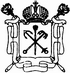 Государственное бюджетное дошкольное образовательное учреждениедетский сад №1Адмиралтейского района Санкт-Петербурга190008, Санкт-Петербург, ул. Канонерская, д. 6-8-10, литер А. Тел. (812) 714-69-65.Приказот 02 марта 2017 г.								№13-д«О зачислениивоспитанника в ГБДОУ №1Адмиралтейского района СПб»П.1.	Зачислить в первую раннюю группу № 1 (ясли) ГБДОУ № 1 Адмиралтейского района СПб с 01.09.2017 г.:Хайбулину Киру, 02.11.2015 г.р.Основание: заявление родителя.П.2.	Зачислить в первую младшую группу № 3 (ясли) ГБДОУ № 1 Адмиралтейского района СПб с 01.09.2017 г.:Семенова Тимофея, 06.03.2015 г.р.;Ускову Анну, 04.03.2015 г.р.Основание: заявление родителя.Заведующий ГБДОУ № 1Адмиралтейского района СПб			/О.В. Синченко/